Save the Date: 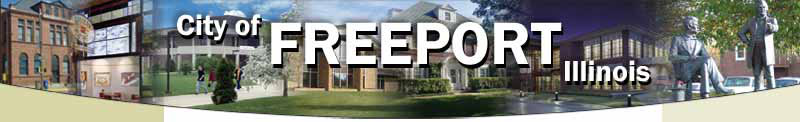 50th Annual Salter-Saulter Family ReunionJuly 5, 6, 7 2019The Historical Home of The Salter/Saulter Family Reunion“Back to the Beginning”The 50th Annual Salter/Saulter Family Reunion Committee
Welcomes You to Freeport, Illinois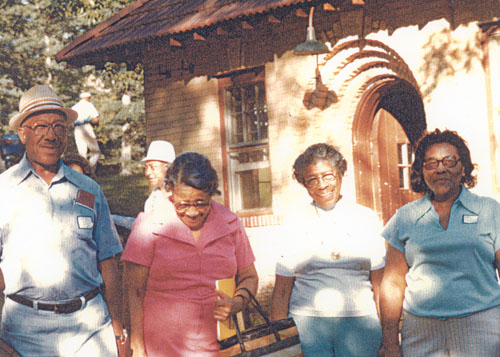 Paul, Angie, Josephine, Edna and Lonnie“Do Not Miss This Special Reunion – Please Honor This History”Hotel InformationCountry Inns & Suites by Carlson1710 Dirck Drive - FreeportPhone – 815-233-3300 or 1-800-456-40007 Double Queens - $105.00 + tax3 Single Kings - $105.00 + taxCutoff Date: June 5th. 2019           Deposit required by credit cardHampton Inn – Freeport109 S. Galena Ave. Freeport, IL 61032Phone – 815-232-7100 or Fax 815-232-71442-10 Queen Beds - $109.00 + tax 1-5 King Beds - $109.00 + taxCutoff Date: June 5th. 2019         Deposit required by credit cardBaymont Inn & Suites- Freeport1060 Riverside Dr. Freeport, IL 61032Phone – 815-599-8510 or Fax 815-599-8610Double (2 Beds) Limit 5 to room (1 Person $80.00) (2 Persons $80,00) (3 Person $86.00)(4 Person $92.00)King (1Bed) Limit 3 to room (1 Person $80.00) (2 Person $80.00) (3 Person $86.00)Cutoff Date: June 5, 2019 	(Deposit required by credit card or cash $60.00 per room)Super 8 of Freeport1551 S. Sleezer Home Rd. (Phone 815-232-4455) No rooms Reserved you can reserve a room.Rates are for traditional two Queen Beds and one King Bed rooms (plus sales/occupancy tax). Check-in time: 3:00 pm; Check-out time: 12:00 pm. These rates are available from Thursday, July 5 through Sunday, July 8 (Check-out at 12:00 pm). To make reservations please call the Hotel prior to 12:00 am (midnight) CDT on June 5, 2019, and identify yourselves with the Salter-Saulter Family Reunion group. Family Worship Service: 11:00 am
Saint Paul Missionary Baptist Church
607 E. Stephenson St Freeport, ILWhen scheduling your trip - please plan to stay after church for food and fellowship. Plan to be delighted with a wonderful meal“Do Not Miss This Special Reunion – Please Honor This History”